Lab 4Kelsey BradleyM0821671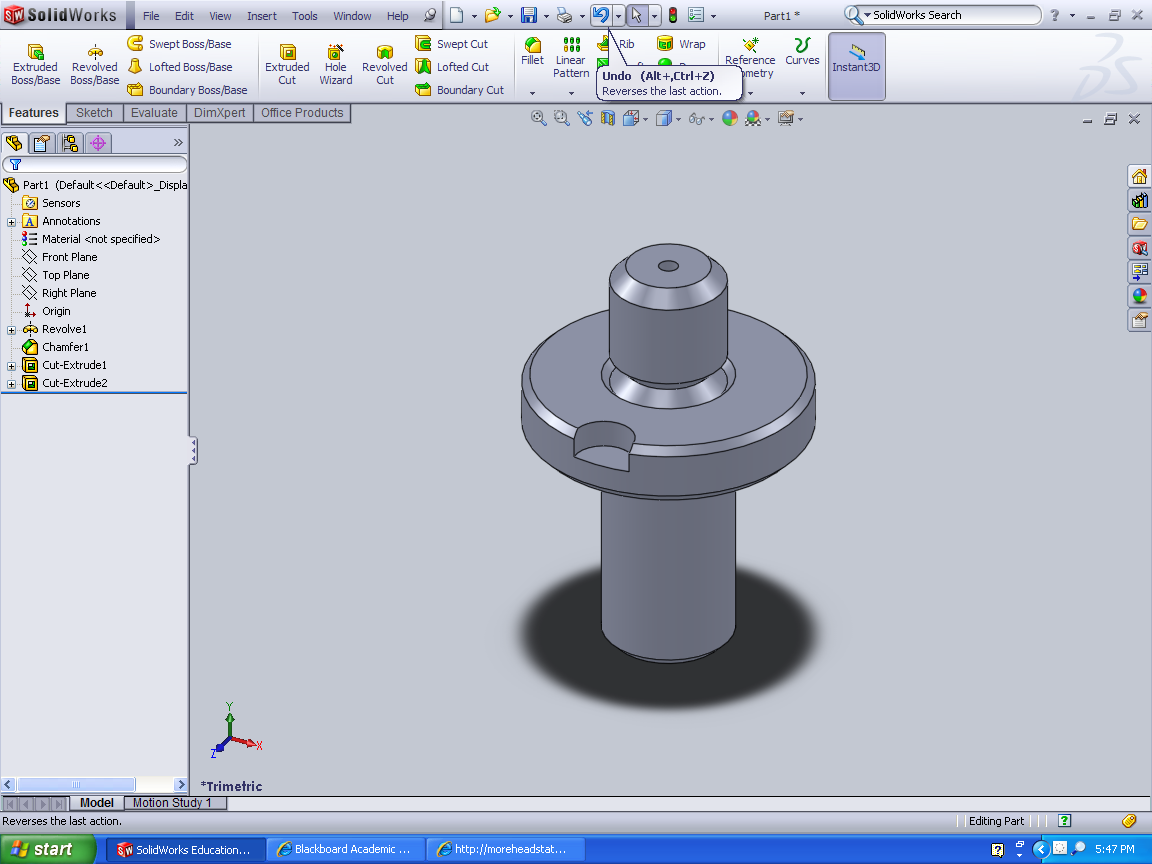 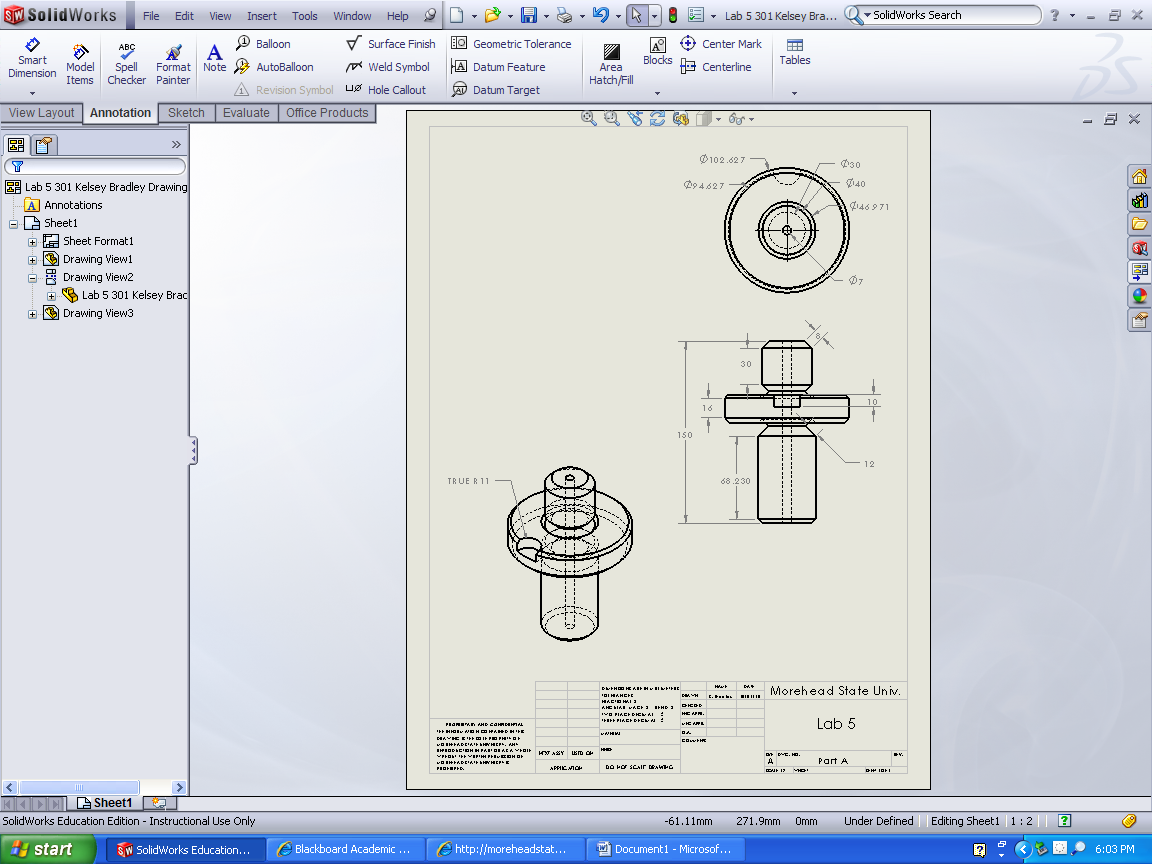 